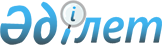 О внесении изменений в приказ исполняющего обязанности Министра здравоохранения Республики Казахстан от 26 марта 2014 года № 151 "Об утверждении Правил выдачи заключений (разрешительных документов) на ввоз на территорию Республики Казахстан и вывоз с территории Республики Казахстан гемопоэтических стволовых клеток, костного мозга в случае их перемещения с целью проведения неродственной трансплантации, а также образцов клеток, тканей, биологических жидкостей и секретов, в том числе продуктов жизнедеятельности человека, физиологических и патологических выделений, мазков, соскобов, смывов, предназначенных для диагностических научных целей или полученных в процессе проведения биомедицинских исследований"
					
			Утративший силу
			
			
		
					Приказ Министра здравоохранения и социального развития Республики Казахстан от 25 июля 2016 года № 650. Зарегистрирован в Министерстве юстиции Республики Казахстан 28 августа 2016 года № 14152. Утратил силу приказом Министра здравоохранения Республики Казахстан от 3 ноября 2020 года № ҚР ДСМ-177/2020.
      Сноска. Утратил силу приказом Министра здравоохранения РК от 03.11.2020 № ҚР ДСМ-177/2020 (вводится в действие по истечении десяти календарных дней после дня его первого официального опубликования).
      В соответствии с подпунктом 29-5) пункта 1 статьи 7 Кодекса Республики Казахстан от 18 сентября 2009 года "О здоровье народа и системе здравоохранения" ПРИКАЗЫВАЮ:
      1. Внести в приказ исполняющего обязанности Министра здравоохранения Республики Казахстан от 26 марта 2014 года № 151 "Об утверждении Правил выдачи заключений (разрешительных документов) на ввоз на территорию Республики Казахстан и вывоз с территории Республики Казахстан гемопоэтических стволовых клеток, костного мозга в случае их перемещения с целью проведения неродственной трансплантации, а также образцов клеток, тканей, биологических жидкостей и секретов, в том числе продуктов жизнедеятельности человека, физиологических и патологических выделений, мазков, соскобов, смывов, предназначенных для диагностических целей или полученных в процессе проведения биомедицинских исследований" (зарегистрирован в Реестре государственной регистрации нормативных правовых актов Республики Казахстан под № 9372, опубликован в информационно-правовой системе "Әділет" 2 июня 2014 года) следующие изменения:
      заголовок изложить в следующей редакции:
      "Об утверждении Правил выдачи заключений (разрешительных документов) на ввоз на территорию Республики Казахстан и вывоз с территории Республики Казахстан гемопоэтических стволовых клеток, костного мозга в случае их перемещения с целью проведения неродственной трансплантации, а также образцов клеток, тканей, биологических жидкостей и секретов, в том числе продуктов жизнедеятельности человека, физиологических и патологических выделений, мазков, соскобов, смывов, предназначенных для диагностических научных целей или полученных в процессе проведения биомедицинских исследований";
      преамбулу изложить в следующей редакции:
      "В соответствии с подпунктом 29-5) пункта 1 статьи 7 Кодекса Республики Казахстан от 18 сентября 2009 года "О здоровье народа и системе здравоохранения", ПРИКАЗЫВАЮ:";
      пункт 1 изложить в следующей редакции:
      "1. Утвердить прилагаемые Правила выдачи заключений (разрешительных документов) на ввоз на территорию Республики Казахстан и вывоз с территории Республики Казахстан гемопоэтических стволовых клеток, костного мозга в случае их перемещения с целью проведения неродственной трансплантации, а также образцов клеток, тканей, биологических жидкостей и секретов, в том числе продуктов жизнедеятельности человека, физиологических и патологических выделений, мазков, соскобов, смывов, предназначенных для диагностических научных целей или полученных в процессе проведения биомедицинских исследований";
      в Правилах выдачи заключений (разрешительных документов) на ввоз на территорию Республики Казахстан и вывоз с территории Республики Казахстан гемопоэтических стволовых клеток, костного мозга в случае их перемещения с целью проведения неродственной трансплантации, а также образцов клеток, тканей, биологических жидкостей и секретов, в том числе продуктов жизнедеятельности человека, физиологических и патологических выделений, мазков, соскобов, смывов, предназначенных для диагностических целей или полученных в процессе проведения биомедицинских исследований, утвержденных указанным приказом:
      заголовок изложить в следующей редакции:
      "Правила выдачи заключений (разрешительных документов) на ввоз на территорию Республики Казахстан и вывоз с территории Республики Казахстан гемопоэтических стволовых клеток, костного мозга в случае их перемещения с целью проведения неродственной трансплантации, а также образцов клеток, тканей, биологических жидкостей и секретов, в том числе продуктов жизнедеятельности человека, физиологических и патологических выделений, мазков, соскобов, смывов, предназначенных для диагностических научных целей или полученных в процессе проведения биомедицинских исследований";
      пункты 1, 2, 3 изложить в следующей редакции:
      "1. Настоящие Правила выдачи заключений (разрешительных документов) на ввоз на территорию Республики Казахстан и вывоз с территории Республики Казахстан гемопоэтических стволовых клеток, костного мозга в случае их перемещения с целью проведения неродственной трансплантации, а также образцов клеток, тканей, биологических жидкостей и секретов, в том числе продуктов жизнедеятельности человека, физиологических и патологических выделений, мазков, соскобов, смывов, предназначенных для диагностических научных целей или полученных в процессе проведения биомедицинских исследований (далее – Правила) разработаны в соответствии с подпунктом 29-5) пункта 1 статьи 7 и пунктом 5 статьи 173 Кодекса Республики Казахстан от 18 сентября 2009 года "О здоровье народа и системе здравоохранения".
      2. Правила определяют порядок выдачи заключений (разрешительных документов) на ввоз на территорию Республики Казахстан и вывоз с территории Республики Казахстан гемопоэтических стволовых клеток, костного мозга в случае их перемещения с целью проведения неродственной трансплантации, а также образцов клеток, тканей, биологических жидкостей и секретов, в том числе продуктов жизнедеятельности человека, физиологических и патологических выделений, мазков, соскобов, смывов, предназначенных для диагностических научных целей или полученных в процессе проведения биомедицинских исследований.
      3. Заключение (разрешительный документ) на ввоз на территорию Республики Казахстан и (или) вывоз с территории Республики Казахстан гемопоэтических стволовых клеток и костного мозга в случае их перемещения с целью проведения неродственной трансплантации, а также образцов клеток, тканей, биологических жидкостей и секретов, в том числе продуктов жизнедеятельности человека, физиологических и патологических выделений, мазков, соскобов, смывов, предназначенных для диагностических научных целей или полученных в процессе проведения биомедицинских исследований выдается Комитетом контроля медицинской и фармацевтической деятельности Министерства здравоохранения и социального развития Республики Казахстан (далее – Комитет) на срок, определяемый заявителем, но не превышающий один год, по форме согласно приложению 1, 2 к настоящим Правилам.";
      заголовок главы 3 изложить в следующей редакции:
      "3. Порядок выдачи заключений (разрешительных документов) на ввоз на территорию Республики Казахстан и вывоз с территории Республики Казахстан образцов клеток, тканей, биологических жидкостей и секретов, в том числе продуктов жизнедеятельности человека, физиологических и патологических выделений, мазков, соскобов, смывов, предназначенных для диагностических научных целей или полученных в процессе проведения биомедицинских исследований";
      пункт 8 изложить в следующей редакции:
      "8. Заявление на выдачу заключения (разрешительного документа) на ввоз на территорию Республики Казахстан и (или) вывоз с территории Республики Казахстан гемопоэтических стволовых клеток, костного мозга человека в случае их перемещения с целью проведения неродственной трансплантации рассматривается в течение трех рабочих дней со дня приема заявления Комитетом.";
      абзацы первый и второй пункта 9 изложить в следующей редакции:
      "9. Для получения заключения (разрешительного документа) на ввоз на территорию Республики Казахстан и (или) вывоз с территории Республики Казахстан образцов клеток, тканей, биологических жидкостей и секретов, в том числе продуктов жизнедеятельности человека, физиологических и патологических выделений, мазков, соскобов, смывов, предназначенных для диагностических научных целей или полученных в процессе проведения биомедицинских исследований организация здравоохранения или организация осуществляющая научную деятельность представляет в Комитет следующие документы:
      1) для получения заключения (разрешительного документа) на ввоз на территорию Республики Казахстан и (или) вывоз с территории Республики Казахстан образцов клеток, тканей, биологических жидкостей и секретов, в том числе продуктов жизнедеятельности человека, физиологических и патологических выделений, мазков, соскобов, смывов, предназначенных для диагностических научных целей:";
      пункт 10 изложить в следующей редакции:
      "10. Комитет в течение двух рабочих дней со дня получения заявления на получение заключения (разрешительного документа) на ввоз на территорию Республики Казахстан и вывоз с территории Республики Казахстан образцов клеток, тканей, биологических жидкостей и секретов, в том числе продуктов жизнедеятельности человека, физиологических и патологических выделений, мазков, соскобов, смывов, предназначенных для диагностических научных целей или полученных в процессе проведения биомедицинских исследований устанавливает полноту представленных документов.";
      пункты 12, 13, 14, 15 изложить в следующей редакции:
      "12. Заявление на выдачу заключения (разрешительного документа) на ввоз на территорию Республики Казахстан и вывоз с территории Республики Казахстан образцов клеток, тканей, биологических жидкостей и секретов, в том числе продуктов жизнедеятельности человека, физиологических и патологических выделений, мазков, соскобов, смывов, предназначенных для диагностических научных целей или полученных в процессе проведения биомедицинских исследований рассматривается в течение трех рабочих дней со дня приема заявления Комитетом.
      13. Основания для отказа в выдаче заключения (разрешительного документа) на ввоз на территорию Республики Казахстан и вывоз с территории Республики Казахстан гемопоэтических стволовых клеток, костного мозга человека в случае их перемещения с целью проведения неродственной трансплантации, а также образцов клеток, тканей, биологических жидкостей и секретов, в том числе продуктов жизнедеятельности человека, физиологических и патологических выделений, мазков, соскобов, смывов, предназначенных для диагностических научных целей или полученных в процессе проведения биомедицинских исследований:
      1) представление неполного пакета документов;
      2) наличие в представленных документах недостоверной информации;
      3) несоответствие услугополучателя и (или) представленных материалов, данных и сведений, необходимых для оказания государственной услуги, требованиям, установленным подпунктами 1-5) пункта 5 и подпунктами 1-2) пункта 9 настоящих Правил;
      4) в случае если в отношении заявителя имеется решение суда о запрете на занятие деятельностью по заявляемому виду.
      14. Отказ в выдаче заключения (разрешительного документа) на ввоз на территорию Республики Казахстан и вывоз с территории Республики Казахстан гемопоэтических стволовых клеток, костного мозга человека в случае их перемещения с целью проведения неродственной трансплантации, а также образцов клеток, тканей, биологических жидкостей и секретов, в том числе продуктов жизнедеятельности человека, физиологических и патологических выделений, мазков, соскобов, смывов, предназначенных для диагностических научных целей или полученных в процессе проведения биомедицинских исследований может быть обжалован в судебном порядке.
      15. Организации здравоохранения представляют в течение десяти календарных дней со дня получения гемопоэтических стволовых клеток и костного мозга в случае их перемещения с целью проведения неродственной трансплантации, а также образцов клеток, тканей, биологических жидкостей и секретов, в том числе продуктов жизнедеятельности человека, физиологических и патологических выделений, мазков, соскобов, смывов, предназначенных для диагностических научных целей или полученных в процессе проведения биомедицинских исследований, в адрес Комитета отчет об их получении, по форме согласно приложению 5 и 6 к настоящим Правилам и копии акта приемки на государственном и (или) русском языке.";
      в приложении 1 к указанным Правилам правый верхний угол изложить в следующей редакции:
                                                                     форма";
      приложение 2 к указанным Правилам изложить в новой редакции согласно приложению 1 к настоящему приказу;
      приложение 3 к указанным Правилам изложить в новой редакции согласно приложению 2 к настоящему приказу;
      приложение 4 к указанным Правилам изложить в новой редакции согласно приложению 3 к настоящему приказу;
      в приложении 5 к указанным Правилам правый верхний угол изложить в следующей редакции:
                                                                    форма";
      в приложении 6 к указанным Правилам правый верхний угол изложить в следующей редакции:
                                                                     форма".
      2. Комитету контроля медицинской и фармацевтической деятельности Министерства здравоохранения и социального развития Республики Казахстан обеспечить:
      1) государственную регистрацию настоящего приказа в Министерстве юстиции Республики Казахстан;
      2) в течение пяти рабочих дней со дня получения зарегистрированного настоящего приказа направление в одном экземпляре его копии в печатном и электронном виде на государственном и русском языках в Республиканское государственное предприятие на праве хозяйственного ведения "Республиканский центр правовой информации" для включения в Эталонный контрольный банк нормативных правовых актов Республики Казахстан;
      3) в течение десяти календарных дней после государственной регистрации настоящего приказа в Министерстве юстиции Республики Казахстан направление его копии на официальное опубликование в периодических печатных изданиях и в Информационно-правовой системе "Әділет";
      4) размещение настоящего приказа на интернет-ресурсе Министерства здравоохранения и социального развития Республики Казахстан;
      5) в течение десяти рабочих дней после государственной регистрации настоящего приказа в Министерстве юстиции Республики Казахстан представление в Департамент юридической службы Министерства здравоохранения и социального развития Республики Казахстан сведений об исполнении мероприятий, предусмотренных подпунктами 1), 2), 3) и 4) настоящего пункта.
      3. Контроль за настоящим приказом возложить на вице-министра здравоохранения и социального развития Республики Казахстан А. Цой.
      4. Настоящий приказ вводится в действие по истечении десяти календарных дней после дня его первого официального опубликования.
      форма       Заключение
      (разрешительный документ) на ввоз на территорию Республики
      Казахстан и (или) вывоз с территории Республики Казахстан образцов
      клеток,тканей, биологических жидкостей и секретов, в том числе
      продуктов жизнедеятельности человека, физиологических и
        патологических выделений, мазков, соскобов, смывов, предназначенных
      для диагностических научных целей или полученных в процессе
      проведения биомедицинских исследований
      № ____/201 /_____/____
      год месяц число
      _____________________________________________________________________
      (Наименование государственного органа, выдавшего заключение)
      Выдано ______________________________________________________________
      (Страна, название организации, юридический адрес)
      Вид перемещения _____________________________________________________
      Получатель/отправитель ______________________________________________
                                  (название, юридический адрес, страна)
      Страна назначения/отправления _______________________________________
      Цель ввоза/вывоза ___________________________________________________
      Срок временного ввоза (вывоза) ______________________________________
      Основание:___________________________________________________________
      Дополнительная информация ___________________________________________
      _____________________________________________________________________
      Страна транзита _____________________________________________________
      (транзит по территории)
      _____________________________________________________________________
      Подпись _________________ Дата __________
      Заключение действительно по __________________
      МП
      (при наличии)             __________________________________________
                                  (фамилия, имя, отчество (при его наличии))
      _________________
      (должность)
      форма       Заявление
      для получения заключения (разрешительного документа)
      на ввоз на территорию Республики Казахстан и (или) вывоз с территории
      Республики Казахстан гемопоэтических стволовых клеток, костного мозга
        человека в случае их перемещения с целью проведения неродственной
      трансплантации
      ____________________________________________________________________
      (наименование импортирующей (экспортирующей) организации, ее адрес)
      Просит разрешить ввоз (вывоз) на (с) территорию (территории)
      Республики Казахстан согласно контракту № _____ от _______(дата)
      гемопоэтических стволовых клеток, костного мозга в целях проведения
      неродственной трансплантации
      _____________________________________________________________________
      (наименование, количество)
      _____________________________________________________________________
      (указать конкретную цель ввоза/вывоза)
      Получатель/отправитель ______________________________________________
                                   (название, юридический адрес, страна)
      _____________________________________________________________________
      Страна назначения/отправления _______________________________________
      Прилагаются следующие документы:
      ____________________________________________________________________
      (наименование должности руководителя организации) (подпись)
      (фамилия, имя, отчество (при его наличии))
      форма       Заявление
      для получения заключения (разрешительного документа)на ввоз на
      территорию Республики Казахстан и (или) вывоз с территории Республики
      Казахстан образцов клеток, тканей, биологических жидкостей и
      секретов, в том числе продуктов жизнедеятельности человека,
      физиологических и патологических выделений, мазков, соскобов,
      смывов, предназначенных для диагностических научных целей или
      полученных в процессе проведения биомедицинских исследований
      _____________________________________________________________________
      (наименование импортирующей (экспортирующей) организации, ее адрес)
      Просит разрешить ввоз/вывоз на (с) территорию (территории)
      Республики Казахстан согласно контракту № _____ от _______ (дата)
      образцов клеток, тканей, биологических жидкостей и секретов, в том
      числе продуктов жизнедеятельности человека, физиологических и
      патологических выделений, мазков, соскобов, смывов
      _____________________________________________________________________
      (наименование, количество)
      Для диагностических научных целей, полученных в процессе проведения
      биомедицинских исследований _________________________________________
                                     (цель ввоза/вывоза, нужное подчеркнуть)
      Прилагаются следующие документы:
      _____________________________________________________________________
      (наименование должности руководителя организации) (подпись)
      (фамилия имя, отчество (при его наличии))
					© 2012. РГП на ПХВ «Институт законодательства и правовой информации Республики Казахстан» Министерства юстиции Республики Казахстан
				"Приложение 1
к Правилам выдачи заключений (разрешительных
документов) на ввоз на территорию Республики
Казахстан и вывоз с территории Республики
Казахстан гемопоэтических стволовых клеток,
костного мозга в случае их перемещения с
целью проведения неродственной трансплантации,
а также образцов клеток, тканей, биологических
жидкостей и секретов, в том числе продуктов
жизнедеятельности человека, физиологических
и патологических выделений, мазков, соскобов, 
смывов, предназначенных для диагностических
научных целей или полученных в процессе
проведения биомедицинских исследований"Приложение 5
к Правилам выдачи заключений (разрешительных
документов) на ввоз на территорию Республики
Казахстан и вывоз с территории Республики
Казахстан гемопоэтических стволовых клеток,
костного мозга в случае их перемещения с
целью проведения неродственной трансплантации,
а также образцов клеток, тканей, биологических
жидкостей и секретов, в том числе продуктов
жизнедеятельности человека, физиологических
и патологических выделений, мазков, соскобов, 
смывов, предназначенных для диагностических
научных целей или полученных в процессе
проведения биомедицинских исследований"Приложение 6
к Правилам выдачи заключений (разрешительных
документов) на ввоз на территорию Республики
Казахстан и вывоз с территории Республики
Казахстан гемопоэтических стволовых клеток,
костного мозга в случае их перемещения с
целью проведения неродственной трансплантации,
а также образцов клеток, тканей, биологических
жидкостей и секретов, в том числе продуктов
жизнедеятельности человека, физиологических
и патологических выделений, мазков, соскобов, 
смывов, предназначенных для диагностических
научных целей или полученных в процессе
проведения биомедицинских исследований
Министр здравоохранения
и социального развития
Республики Казахстан
Т. ДуйсеноваПриложение 1
к приказу Министра здравоохранения и
социального развития Республики Казахстан
от 25 июля 2016 года № 650
Приложение 2
к Правилам выдачи заключений (разрешительных
документов) на ввоз на территорию Республики
Казахстан и вывоз с территории Республики
Казахстан гемопоэтических стволовых клеток,
костного мозга в случае их перемещения с
целью проведения неродственной трансплантации,
а также образцов клеток, тканей, биологических
жидкостей и секретов, в том числе продуктов
жизнедеятельности человека, физиологических
и патологических выделений, мазков, соскобов, 
смывов, предназначенных для диагностических
научных целей или полученных в процессе
проведения биомедицинских исследований
Наименование
Количество
Единица измеренияПриложение 2
к приказу Министра здравоохранения и
социального развития Республики Казахстан
от 25 июля 2016 года № 650
Приложение 3
к Правилам выдачи заключений (разрешительных
документов) на ввоз на территорию Республики
Казахстан и вывоз с территории Республики
Казахстан гемопоэтических стволовых клеток,
костного мозга в случае их перемещения с
целью проведения неродственной трансплантации,
а также образцов клеток, тканей, биологических
жидкостей и секретов, в том числе продуктов
жизнедеятельности человека, физиологических
и патологических выделений, мазков, соскобов, 
смывов, предназначенных для диагностических
научных целей или полученных в процессе
проведения биомедицинских исследованийПриложение 3
к приказу Министра здравоохранения и
социального развития Республики Казахстан
от 25 июля 2016 года № 650
Приложение 4
к Правилам выдачи заключений (разрешительных
документов) на ввоз на территорию Республики
Казахстан и вывоз с территории Республики
Казахстан гемопоэтических стволовых клеток,
костного мозга в случае их перемещения с
целью проведения неродственной трансплантации,
а также образцов клеток, тканей, биологических
жидкостей и секретов, в том числе продуктов
жизнедеятельности человека, физиологических
и патологических выделений, мазков, соскобов, 
смывов, предназначенных для диагностических
научных целей или полученных в процессе
проведения биомедицинских исследований